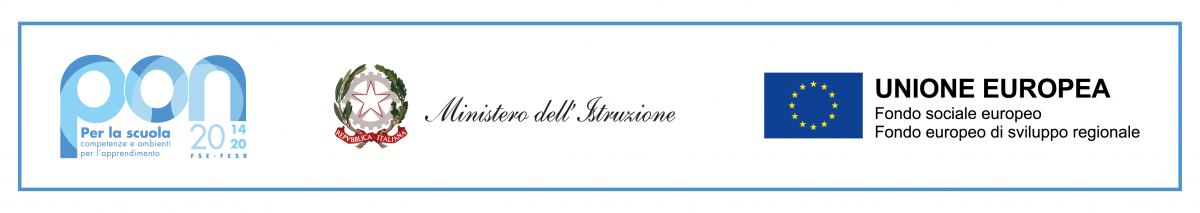 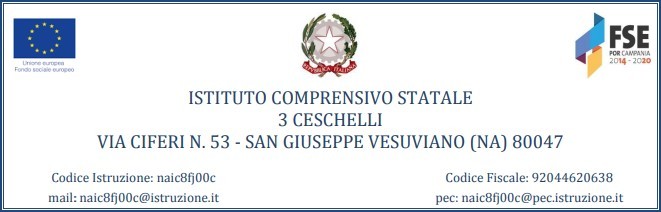                                                                                                                                                                         Ai docenti                                                                                                                                                                                                                                                                                                                                                                                                                                                                                                                                                                             Al sito                                                                                                                                                                       All’albo                            ALL. B COMPITIIl tutor ha come compito principale quello di facilitare i processi di apprendimento degli allievi e collaborare con gli esperti nella conduzione delle attività del progetto. In particolare il tutor, responsabile dei dati da raccogliere, della gestione ed archiviazione (anche su apposita piattaforma) della documentazione delle attività, deve:partecipare ad eventuali incontri propedeutici sia prima dell’inizio che dopo la fine;facilitare i processi di apprendimento e collaborare con gli esperti esterni nella conduzione del progetto; seguire i corsisti lungo il percorso formativo con una presenza in aula e/o in ambienti esterni rispetto a quelli scolastici se necessario;curare la corretta tenuta della documentazione degli allievi e del registro delle attività;collaborare e fornire tutti i dati di propria pertinenza alla Dirigenza, ai coordinatori e al consiglio di interclasse;elaborare una relazione finale.           Dovrà consegnare:Report finale delle ore svolte;Relazione finale della attività svolta.Griglia di valutazione per l’individuazione di TUTOR INTERNI Candidato/a  	Griglia di valutazione per l’individuazione di TUTOR  INTERNI Ai sensi degli artt.46 e 47 del DPR n.445/200 consapevole che le dichiarazioni mendaci sono punite secondo il codice penale e le leggi vigenti in materia, secondo le disposizioni richiamate dall’art. 76 del citato DPR il/la sottoscritto/a dichiara che quanto sopra riportato corrisponde a verità.San Giuseppe Vesuviano,	Firma candidato        IL DIRIGENTE SCOLASTICO                                                                                                                                                      Prof.ssa Tiziana FaiellaTITOLI CULTURALITITOLI CULTURALIValutazionePunteggiocandidatoPunteggio commissioneADiploma di Laurea (Quadriennale ospecialistica/magistrale)P. 10BLaurea triennale(Punteggio non cumulabile con il punto A se si tratta della stessaclasse di laurea)6CDiploma di istruzione secondaria di II grado (valutabile in mancanza della laurea e noncumulabile con i punti A e B)4DCorso post-laurea afferentela tipologia dell’intervento (Dottorato di ricerca, Master universitario di I eII livello 60 cfu, Corso diperfezionamento 60cfu)P. 3 per ciascun titolo (fino al massimo di 3)EAltri titoli culturali specifici afferenti latipologia dell’interventoP. 1 per ciascun titolo(fino al massimo di3)FPubblicazioni inerenti le attività previsteP. 1 per ciascun titolo(fino al massimo di3)TITOLI ED ESPERIENZE PROFESSIONALITITOLI ED ESPERIENZE PROFESSIONALIPUNTEGGIOGEsperienze di docenza universitaria nel settore di pertinenzaP. 4 per ciascuna esperienza (fino a 5)HN. anni di insegnamento nelladisciplina di pertinenzaP. 1 per anno(fino a 10 pt)IEsperienze di esperto/tutor in progetti PON1 (fino a 10 pt)LEsperienze di formazione coerenti con le attivitàpreviste (della durata di almeno 20ore)1 (fino a 5 pt)MCertificazione di competenze informatico/tecnologiche pergestione GPU2 (fino a 6 pt)NEsperienze di docenza nella disciplina oggettodel progetto1 (fino a 5 pt)OEsperienza di docenza di madrelingua e di preparazione agli esami di certificazionelinguistica5PCoerenza, pertinenza e originalità del Piano dilavoro presentato (solo esperti)Fino a 10 pt